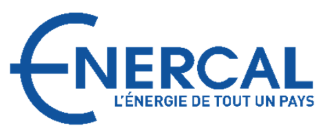 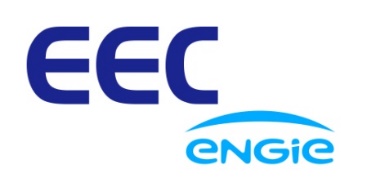 Attestation de conformité du réglage des onduleurs photovoltaïqueApplicable aux installations de 2nde catégorie (autoconsommation avec réinjection du surplus et revente totale)Je soussigné ……………………….……………, représentant la société ………………………………... atteste sur l’honneur que l’installation de M./Mme ……………………………………………………….située au …………………………………………………………… …………………………………………………………………………………………………………….. est équipée avec le(s) onduleur(s) suivant(s) :……………………………………………………………………………………………………………..……………………………………………………………………………………………………………..Les réglages suivants ont été effectués sur l’installation précitée :Profil réseau NC 2022 (paramétrage pré-intégré par le fournisseur de l’onduleur)Le cas échéant, lorsque du bridage est réalisé conformément à l’accord de raccordement :  Bridage de la production à ………….. kW :Paramétrage local par l’installateurParamétrage pré-intégré par le fournisseur de l’onduleur (profil NC 2022 - ….. kW)Bridage de la réinjection à ………….. kW :Paramétrage local par l’installateurParamétrage pré-intégré par le fournisseur de l’onduleur (profil NC 2022 - ….. kW)J’atteste avoir informé le propriétaire mentionné ci-dessus des risques encourus en cas de modification des réglages précédemment décrits comme : la possible hausse de la tension électrique dans le logement, des découplages intempestifs de l’installation et la cessation du rachat de l’énergie réinjectée selon l’article 11.1 des conditions particulières au contrat d’abonnement BT.A …………………… le …………………Nom et Signature :			                                          		